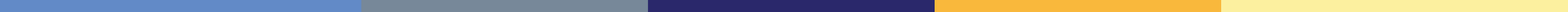 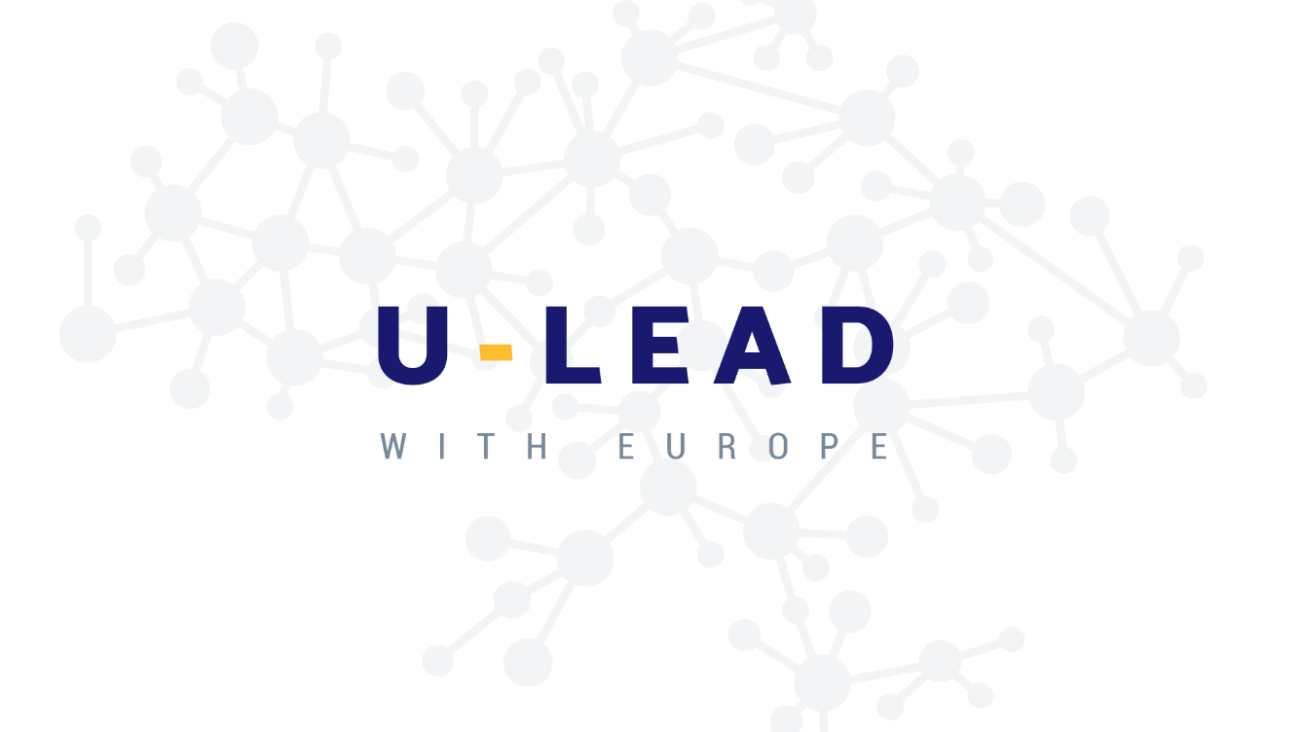 листопад 2019Оцінка стану, тенденцій та викликів державної регіональної політики України «Барометр»державної регіональної політикиКомпонент 1: Система формування та реалізації ДРП Таблиця 1  Елементи політики та операційні модальності		     Таблиця 2Можливі покращенняКомпонент 2:  Багаторівневе врядування: спроможні інституціїТаблиця 1  Елементи політики та операційні модальності		     Таблиця 2Можливі покращенняКомпонент 3: Система планування ДРП Таблиця 1  Елементи політики та операційні модальності		Таблиця 2Можливі покращенняКомпонент 4: Система фінансування ДРПТаблиця 1  Елементи політики та операційні модальності		Таблиця 2Можливі покращенняКомпонент 5: Система реалізації ДРП (програми і проекти регіонального розвитку)Таблиця 1  Елементи політики та операційні модальності	                  Таблиця 2Можливі покращенняКомпонент 6: Система моніторингу та оцінювання ДРПТаблиця 1  Елементи політики та операційні модальності			Таблиця 2Можливі покращенняЛегенда Рівень функціональності ТрендОписи та викликиДля кожного з шести компонентів регіональної політики в Додатку є опис його сучасного стану та вказівка на виклики, з якими він стикається.В таблиці 1 перераховані елементи, необхідні для кожного компонента. “Світлофори” відображають чи повністю досягнутий рівень функціональності компоненту і чи покращується ситуація. У таблиці 2 перераховані заходи/дії, яких можна було б вжити для поліпшення функціональності кожного компонента. СтатусСтатусРівень досягненняТрендДРП має чітко визначені ціліДРП має усі інституційні засади та компоненти необхідні для формування та реалізації як публічної політики – систему планування, реалізації, фінансування, інституцій, моніторингу та оцінювання, які є належним чином формалізовані та повноцінно задіяніДРП реалізовується через систему багаторівневого врядування  (центральний, регіональнийта місцевий рівні)Основні заінтересовані сторони – органи законодавчої та виконавчої влади, регіональні та місцеві органи влади, організації громадянського суспільства та експертні спільноти визнають ДРП як легітимну публічну політику та беруть участь у її формуванні та реалізації Здійснюється вертикальна та горизонтальна координація у процесі формування та реалізації ДРПІнвестиційні заходи секторальних політик в регіонах не плануються і не здійснюються без узгодження із цілями ДРП та просторового планування Інституції здатні здійснювати ефективні публічні інвестиції на усіх рівнях врядуванняФункціональні макро- та мікро- регіони визначені, ідентифіковані та є об’єктом ДРПЗдійснюється постійна комунікація із суспільством щодо цілей, заходів та результатів ДРП спрямованих на згуртованість та безпеку держави, забезпечення високої якості життя людини незалежно від місця проживанняІнвентаризація галузевого законодавства та його гармонізація із Законом «Про засади державної регіональної політики».Зміни до найважливіших нормативно-правових актів, що стосуються ДРП, впорядковують та спрощують впровадження ДРП.Підготувати  Комплексний огляд з питань відповідності ДРП принципам ОЕСР щодо ефективних державних інвестицій на всіх рівнях врядування.Уряд здійснює регулярний діалог з Верховною Радою з метою підвищення обізнаності депутатів про особливості формування та реалізації ДРПОновити/створити систему підготовки та перепідготовки кадрів з питань територіального розвитку для державних службовців та посадових осіб місцевого самоврядування на основі новітніх освітніх технологій.  Застосовувати концепцію функціональних макро- та мікро- регіонів у державній та регіональних стратегіях регіонального розвитку Проведення цілеспрямованої, послідовної та інклюзивної інформаційної кампанії тароз’яснювальної роботи серед ключових партнерів щодо важливості ДРП та її ролі у підвищенні загальнонаціональної конкурентоспроможності та добробуту населення (комунікаційна стратегія ДРП + запуск вебсайту)Завершити реформу місцевого самоврядування та територіальної організації влади (відповідно до Концепції 01.04.2014)Стан Стан Рівень досягнення ТрендЦентральний орган виконавчої влади (Мінрегіон) відповідає за формування та реалізацію ДРП Керівник Мінрегіону має статус віце-прем’єр-міністра і відповідає за горизонтальну та вертикальну координацію між рівнями врядування через міжвідомчу координаційну комісію з питань регіонального розвитку (МКК) та її робочі групиОфіс Президента України бере участь у формуванні та реалізації ДРП у тісній координації з МінрегіономОбласні державні адміністрації (ОДА) та обласні ради ефективно взаємодіють з усіх питань розвитку територій регіонуАгенції регіонального розвитку (АРР) створені в усіх областях та здатні виконувати свої функції відповідно до завдань визначених ДРП Територіальні громади здатні вирішувати питання місцевого значення в межах Конституції і законів УкраїниВсеукраїнські та регіональні асоціації органів місцевого самоврядування, організації громадянського суспільства залучені до формування та реалізації ДРППодальше вдосконалення на всіх рівнях врядування розуміння пріоритетів розвитку та інвестицій, особливо у сферах, де компетенції / інтереси перетинаються (наприклад,транспортна інфраструктура; містобудування; землекористування).????Уточнити роль кожного рівня врядування в різних сферах  політики для забезпечення кращої координації та регулярного спілкування, приділяючи особливу увагу спільним обов'язкамВнести зміни у Регламент КМУ, щоб посилити координуючу функцію Мінрегіону щодо секторальних політик, які мають вплив на розвиток територійАктивізувати Міжвідомчу координаційну комісію з питань регіонального розвитку (МКК).Проаналізувати причини не створення у деяких та повільного становлення у решті регіонів агенцій регіонального розвитку та актуалізувати модель АРР для УкраїниПереглянути систему навчання  якісні навчальні програми для посадових осіб регіонального рівня врядування та суб’єктів регіонального розвитку.Популяризувати міжмуніципальне співробітництво як важливий інструмент регіонального розвиткуПроведення днів регіонів та міст у Києві та ключових регіональних центрах для обмінів кращими практиками та встановлення партнерств + всеукраїнські наради для обласних владСтан Стан Рівень досягнення ТрендПовсюдність та імперативність застосування принципу «жодних планів без грошей, жодних грошей без планів»Державна система планування розвитку, що включає ієрархію планувальних документів з урахуванням специфіки різних територійДержавна стратегія регіонального розвитку (ДСРР), план заходів з її реалізації та інвестиційні програми регіонального розвиткуСекторальні стратегії розвитку узгоджені з цілями ДРП та просторового плануванняРегіональні стратегії розвитку (РСР), плани заходів з їх реалізації та інвестиційні програми регіонального розвитку узгоджені з цілями ДСРРМісцеві стратегії розвитку та інвестиційні програмиСистема документів просторового планування (Генеральна схема, схемипланування території регіонів, схемипланування території громад) є основою для публічних інвестицій з усіх рівнів врядуванняІніціювання та підтримка розроблення та прийняття Закон про державне стратегічне плануванняСприяти та підтримувати подальший розвиток законодавства  та практики державного стратегічного планування, щоб інвестиції в різні сектори були частиною інтегрованих стратегій та програм, пристосованих до різних територій.Підтримати розроблення  Державної стратегії регіонального розвитку на 2021-2027 рр. у такий спосіб, , щоб сприяти зв’язкам між  рівнями врядування та взаємодії із зацікавленими сторонами.Пов’язати галузеві цілі та завдання з національним розвитком та завданнями ДРП, щоб упорядкувати планування зверху вниз.Поліпшити зв’язок між регіональним плануванням, управлінням бюджетом та формулюванням проектів.Закріплення повноважень Мінрегіон повноваженнями оцінювати РСР та ПЗ з їх реалізації  на предмет їх відповідності ДСРР + практична роботаВстановити процедуру попереднього оцінювання довгострокового впливу та ризиків державних інвестицій.Розробити сучасну Генеральну схему планування території України та забезпечити її неухильне імперативне застосування усіма відповідними інституціями Залучати до процесів стратегічного планування на національному та регіональному рівнях дослідницьких складових вищих навчальних закладів та дослідницьких центрівВнести зміни до Регламенту КМУ, що надає право Мінрегіону погоджувати проекти актів Уряду, не залежно від ініціатора, що стосуються регіонів та можуть впливати на регіональний розвиток  Стан Стан Рівень досягненняТренд Державний фонд регіонального розвитку (ДФРР) відповідає призначенню ДРПДержавний фонд регіонального розвитку забезпечений прогнозованим та належним рівнем фінансування з Державного бюджету та коштів міжнародних партнерівГалузеві програми з територіальним впливом узгоджуються з цілями ДРП та просторового плануванняГалузеві програми з територіальним впливом верифікуютьсяМінрегіоном на предмет належного спрямування публічних коштів відповідно до завдань ДСРРПроекти регіонального та місцевого розвитку фінансуються відповідно до планувальних документівЦентральні, регіональні та місцеві органи влади фінансують проекти розвитку на конкурентній основіЗабезпечити прогнозованість та належний рівень фінансування Державного фонду регіонального розвиткуВдосконалення механізмів розподілу ДФРР, щоб приділити більше уваги загально-національним соціально-економічним викликам та сприяти міжмуніципальному співробітництвуПеревести роботу ДФРР з «паперового» у «цифровий» форматЗдійснювати періодичний аналіз надходжень та видатків обласних (не зведених) бюджетівРозробити нові механізми незалежної експертної оцінки (на платній основі) та відбору проектів на регіональному рівні (для регіональних стратегій розвитку) та центральному рівні (для державної стратегії регіонального розвитку)Забезпечити, щоб області та громади в повній мірі використовували бюджети розвитку, що є у їхньому розпорядженні (методичні рекомендації + кращі практики + навчання людей)Забезпечити використання коштів секторальних міністерств у регіонах відповідно до стратегічних завдань визначених державною та регіональними стратегіямиСтанСтанРівень досягненняТрендЦентральні, регіональні та місцеві влади розробляють та впроваджують якісні інтегровані інвестиційні (як "тверді"  так і "м'які") проекти відповідно до документів плануванняОргани влади усіх рівнів мають доступ до технічної допомоги та використовують її для розроблення, підготовки та реалізації проектівСуб’єкти системи багаторівневого врядування в рамках ДРП володіють інструментами розвитку територій (державно-приватне партнерство, залучення інвестицій, інтернаціоналізація підприємств, розвиток МСБ, розвиток інновацій тощо)Заохочувати області та громади до обміну та взаємного вивчення належної практики.Вивчити можливість збалансування відповідальності за базову інфраструктуру між рівнями влади.Пошук кращого балансу у затверджених проектах між "твердою" та "м'якою" інфраструктурою, зокрема через збільшення кількості та покращення  якості "м'яких" проектів.Виявлення та усунення визнаних недоліків у питаннях дизайну, розроблення та реалізації проектів розвиткуПродовжувати ініціативи зі зміцнення спроможності та навичок державних службовців щодо розроблення  та реалізації проектів.Розвивати спроможність органів влади усіх рівнів використовувати інструменти розвитку територій ( державно-приватне партнерство, залучення інвестицій, інтернаціоналізація підприємств, розвиток МСБ, розвиток інновацій тощо)Збільшити кількість інтегрованих проектів розвитку Запровадити щорічний конкурс на кращі проекти регіонального розвитку, що сприяє зростанню економічних можливостей регіону чи групи громад (пов’язати з Днем регіонів у Києві)СтанСтанРівень досягнення Тренд ДРП розробляється та впроваджується на основі  об’єктивних данихУкраїна використовує європейську номенклатуру територіальних одиниць для статистики (NUTS)Уряд використовує електронну систему інтегрованого моніторингу соціально-економічного та просторового розвитку територій для прийняття управлінських рішень та моніторингу результатів ДРПЗапровадити адекватну потребам систему регіональної та місцевої статистики сумісну зі стандартами ЄС щодо даних та методів їх обробленняЗабезпечити наявність достатнього ресурсу (фінансового  та людського) для збору та аналізу належних данихСтворити інформаційну базу для аналітичної обробки даних соціально-економічного розвитку регіонів; картографічного представлення даних; побудови зведених інтегральних оцінок розвитку регіонів, ранжування, побудови паспортів регіонів; прогнозування, тощоСтворити при Мінрегіоні (як орган МКК) міжвідомчу групу з питань моніторингу регіонального розвитку та оцінки  державної регіональної політикиНормативно зобов’язати Мінрегіон, ЦОВВ, МОВВ, органи місцевого самоврядування оприлюднювати інформацію у формі відкритих даних (з врахуванням належної практики відкритого уряду) для цілей моніторингу розвитку територій на усіх рівнях